Barrierefrei-KonzeptPraxis-Leitfaden zum Nachweis der Barrierefreiheit im Neubau und BestandVerlagsgesellschaft Rudolf Müller GmbH & Co. KGKundenservice: 65341 EltvilleTelefon: 06123 9238-258		                                        Telefax: 06123 9238-244rudolf-mueller@vuservice.de				www.baufachmedien.de„Barrierefrei-Konzept“ erläutert Inhalte und Anforderungen an Konzepte und Nachweise zur Barrierefreiheit im Neubau und Bestand. Das Handbuch erleichtert den Einstieg in das komplexe Thema und liefert das nötige Fachwissen, um die Barrierefreiheit frühzeitig zu berücksichtigen und sicher nachzuweisen. Praktische Schritt-für-Schritt-Anleitungen unterstützen beim Erstellen schlüssiger Barrierefrei-Konzepte und sorgen für eine genehmigungsfähige Planung. Mehrkosten, Nachbesserungen und Streitigkeiten um die barrierefreie Gestaltung lassen sich so vermeiden.Auf die Fragestellung, wie und in welchem Umfang barrierefrei zu bauen ist, gebendie Rechtsvorschriften je nach Gebäudeart, Nutzergruppe und Bundesland unterschiedliche Antworten. Auf diese Herausforderung geht „Barrierefrei-Konzept“ ein und gibt Architekten, Planern und Baubehörden das nötige Rüstzeug an die Hand. Der erste Teil des Handbuchs erläutert kurz die Rahmenbedingungen und baurechtlichen Grundlagen der Barrierefreiheit. Der zweite Teil widmet sich der Erstellung von Barrierefrei-Konzepten im Detail: von Inhalt und Aufbau über Ablauf und Beteiligte bis hin zur Baubegleitung und Abnahme. Ein ausführliches Muster-Konzept zeigt, wie die Maßnahmen klar und eindeutig dargestellt und Besonderheiten, Abweichungen und Kompensationsmaßnahmen beschrieben werden können. Auszüge aus Beispiel-Konzepten verschiedener Gebäudetypen und Nutzungen helfen beim Aufstellen eigener Planungen und erleichtern das Prüfen und Bewerten von Konzepten anderer. Darüber hinaus liefert das Handbuch praktische Symbole und Planzeichen zur eindeutigen Kennzeichnung der geplanten Maßnahmen in Bauzeichnungen und Plänen. Zur direkten Übernahme und Verwendung stehen alle Symbole und Planzeichnen auch zum Download bereit. Übersichtliche Anforderungskataloge nach DIN 18040 und ASR bündeln die Anforderungen an öffentlich zugängliche Gebäude, Wohnungen, öffentlichen Verkehrs und Freiraum sowie Arbeitsstätten.2.652 Zeichen / August 2019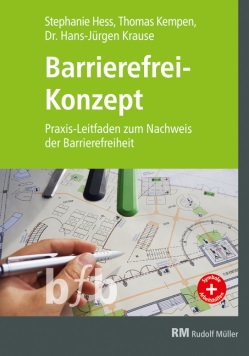 Von Stephanie Hess, Thomas Kempen und  
Dr. Hans-Jürgen Krause. 2019. 20,8 x 29,6 cm. Gebunden. 192 Seiten mit  
74 farbigen Abbildungen und 29 Tabellen. Mit Download-Angebot.Euro 69,– Einführungspreis bis 31.10.2019Euro 79,– Preis ab 1.11.2019
Euro 99,– Bundle (Buch + E-Book)ISBN Buch: 978-3-481-03532-7ISBN E-Book-PDF: 978-3-481-03534-1
ISBN Bundle (Buch + E-Book): 978-3-481-04018-5